DSWD DROMIC Report #4 on Tropical Depression “SAMUEL”as of 21 November 2018, 6PMSituation OverviewIssued at 05:00 PM today, Tropical Depression "Samuel" is now off the Southern Coast of Antique and heading towards Sulu Sea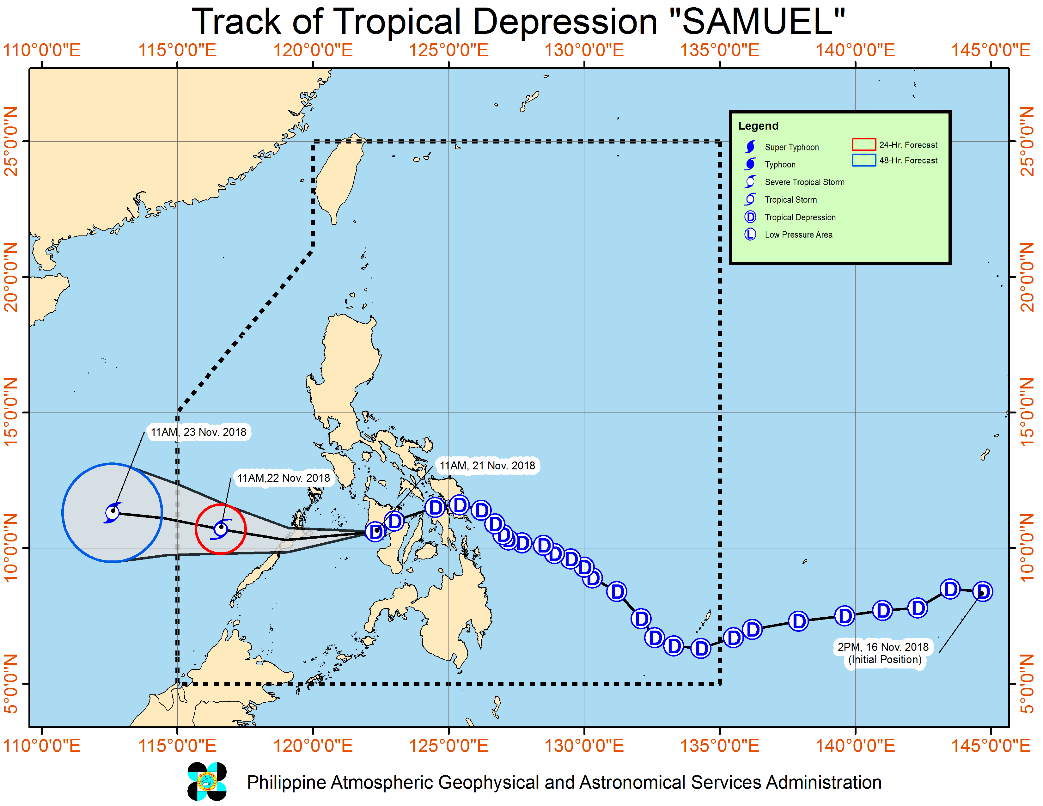 Tropical Cyclone Warning Signal (TCWS) #1 over northern Cebu has been lifted.Moderate to heavy rains, which may trigger flooding and landslides, are still expected over MIMAROPA, CALABARZON, Western Visayas, Aurora, Camarines Norte, Camarines Sur, and Catanduanes. Residents of these areas, especially those living near or in river channels, low-lying and mountainous areas, are advised to take appropriate measures, coordinate with local disaster risk reduction and management offices, and continue monitoring for updates.Fisherfolks and those with small seacrafts are advised not to venture out over the seaboards of areas under TCWS #1, as well as the northern and eastern seaboards of Luzon.“SAMUEL” may exit the Philippine Area of Responsibility (PAR) between tomorrow evening and Friday morning.Fisherfolks and those with small seacrafts are advised not to venture out over the areas under TCWS #1, as well as the northern and eastern seaboards of Luzon."SAMUEL" is expected to make landfall in the area between the southern portion of Eastern Samar and Dinagat Islands tonight.At 1:00 PM today, the center of Tropical Depression "SAMUEL" was estimated based on all available data at 70 km West Southwest of Iloilo City, Iloilo or 120 km East Southeast of Cuyo, Palawan (10.4 °N, 122.0 °E )Source: DOST-PAGASA Severe Weather BulletinStatus of Affected Families / PersonsA total of 17,141 families or 61,574 persons were affected in 128 barangays, 12 cities/municipalities, and 6 provinces in Regions V and VIII (see Table 1).Table 1. Affected Areas and Number of Affected Families / PersonsNote: Ongoing assessment and validationSources: LGUs through the C/MSWD and C/MDRRMOStatus of Displaced and Served Families / Persons (see Table 2)Table 2. Number of Served Families / Persons Inside and Outside ECsNote: Ongoing assessment and validationSources: LGUs through the C/MSWD and C/MDRRMOSummary of Assistance Provided (see Table 4)Table 4. Cost of Assistance Provided to Affected Families / PersonsNote: Ongoing assessment and validationSources: LGUs through the C/MSWD and C/MDRRMO, and DSWD-Field OfficesSituational ReportsDSWD-DRMBDSWD-FO MIMAROPADSWD-FO VDSWD-FO VIIDSWD-FO IXDSWD-FO XDSWD-FO XIDSWD-FO XIIDSWD-FO CARAGA*****The Disaster Response Operations Monitoring and Information Center (DROMIC) of the DSWD-DRMB is closely coordinating with the concerned DSWD-Field Offices for any significant disaster preparedness for response updates.JAN ERWIN ANDREW ONTANILLASReleasing OfficerREGION / PROVINCE / MUNICIPALITY REGION / PROVINCE / MUNICIPALITY  NUMBER OF AFFECTED  NUMBER OF AFFECTED  NUMBER OF AFFECTED  NUMBER OF AFFECTED  NUMBER OF AFFECTED REGION / PROVINCE / MUNICIPALITY REGION / PROVINCE / MUNICIPALITY  Barangays  Cities / Municipalities  Provinces  Families  Persons GRAND TOTALGRAND TOTAL128 12 6  17,141  61,574 REGION VREGION V2 1 1 23 97 MasbateMasbate2  1  123 97 Baleno 2  23  97 REGION VIIIREGION VIII126 11 5  17,118  61,477 Eastern SamarEastern Samar71  5 1  10,398  40,601 Arteche9  1,130  3,503 Oras 30 7,574 30,296 San Julian 2  52  234 Sulat 1  6  28 Guiuan 29 1,636 6,540 LeyteLeyte1  1 1 38 105 La Paz 1  38  105 Northern SamarNorthern Samar48  2 1  6,504  20,016 Catubig 47 6,500 20,000 Las Navas 1  4  16 Western SamarWestern Samar4  1 1 133 584 Pinabacdao 4  133  584 Southern LeyteSouthern Leyte2  2 1 45 171 Tomas Oppus 1  14  41 Saint Bernard 1  31  130 REGION / PROVINCE / MUNICIPALITY REGION / PROVINCE / MUNICIPALITY  NUMBER OF EVACUATION CENTERS (ECs)  NUMBER OF EVACUATION CENTERS (ECs)  INSIDE ECs  INSIDE ECs  INSIDE ECs  INSIDE ECs  INSIDE ECs Returned Home  INSIDE ECs Returned Home  OUTSIDE ECs  OUTSIDE ECs  OUTSIDE ECs  OUTSIDE ECs  OUTSIDE ECs Returned Home  OUTSIDE ECs Returned Home  TOTAL SERVED  TOTAL SERVED  TOTAL SERVED  TOTAL SERVED REGION / PROVINCE / MUNICIPALITY REGION / PROVINCE / MUNICIPALITY  NUMBER OF EVACUATION CENTERS (ECs)  NUMBER OF EVACUATION CENTERS (ECs)  INSIDE ECs  INSIDE ECs  INSIDE ECs  INSIDE ECs  INSIDE ECs Returned Home  INSIDE ECs Returned Home  OUTSIDE ECs  OUTSIDE ECs  OUTSIDE ECs  OUTSIDE ECs  OUTSIDE ECs Returned Home  OUTSIDE ECs Returned Home  Families  Families  Persons  Persons REGION / PROVINCE / MUNICIPALITY REGION / PROVINCE / MUNICIPALITY  NUMBER OF EVACUATION CENTERS (ECs)  NUMBER OF EVACUATION CENTERS (ECs)  Families  Families  Persons  Persons  Families  Persons  Families  Families  Persons  Persons  Families  Persons  Total Families  Total Families  Total Persons  Total Persons REGION / PROVINCE / MUNICIPALITY REGION / PROVINCE / MUNICIPALITY  CUM  NOW  CUM  NOW  CUM  NOW  Families  Persons  CUM  NOW  CUM  NOW  Families  Persons  CUM  NOW  CUM  NOW GRAND TOTALGRAND TOTAL11 11  301  301 1,235 1,235 - -  940  940  2,603  2,603  -  - 1,241 1,241  3,838  3,838 REGION VREGION V1 1  23  23  97  97 - - - -  -  -  -  -  23  23 97 97 MasbateMasbate1 1  23  23  97  97 - - - -  -  -  -  -  23  23 97 97 Baleno 1 1 23 23 97 97  -  -  -  - - - - - 23 23  97  97 REGION VIIIREGION VIII10 10  278  278 1,138 1,138 - -  940  940  2,603  2,603  -  - 1,218 1,218  3,741  3,741 Eastern SamarEastern Samar2 2  58  58  262  262 - -  940  940  2,603  2,603  -  -  998  998  2,865  2,865 Arteche-  - - - - - - -  940  940  2,603  2,603  -  -  940  940  2,603  2,603 San Julian 1 1 52 52 234 234  -  -  -  - - - - - 52 52  234  234 Sulat 1 1 6 6 28 28  -  -  -  - - - - - 6 6  28  28 LeyteLeyte1 1  38  38  105  105 - - - -  -  -  -  -  38  38 105 105 La Paz 1 1 38 38 105 105  -  -  -  - - - - - 38 38  105  105 Northern SamarNorthern Samar1 1  4  4  16  16 - - - -  -  -  -  -  4  4 16 16 Las Navas 1 1 4 4 16 16  -  -  -  - - - - - 4 4  16  16 Western SamarWestern Samar4 4  133  133  584  584 - - - -  -  -  -  -  133  133 584 584 Pinabacdao 4 4 133 133 584 584  -  -  -  - - - - - 133 133  584  584 Southern LeyteSouthern Leyte2 2  45  45  171  171 - - - -  -  -  -  -  45  45 171 171 Tomas Oppus 1 1 14 14 41 41  -  -  -  - - - - - 14 14  41  41 Saint Bernard 1 1 31 31 130 130  -  -  -  - - - - - 31 31  130  130 REGION / PROVINCE / MUNICIPALITY REGION / PROVINCE / MUNICIPALITY  TOTAL COST OF ASSISTANCE  TOTAL COST OF ASSISTANCE  TOTAL COST OF ASSISTANCE  TOTAL COST OF ASSISTANCE  TOTAL COST OF ASSISTANCE REGION / PROVINCE / MUNICIPALITY REGION / PROVINCE / MUNICIPALITY  DSWD  LGU  NGOs  OTHERS  GRAND TOTAL GRAND TOTALGRAND TOTAL   47,880.00           -                -                         -             47,880.00 REGION VIIIREGION VIII   47,880.00           -                -                         -             47,880.00 Western SamarWestern Samar   47,880.00           -                -                         -             47,880.00 Pinabacdao  47,880.00          -               -                        -            47,880.00 DATESITUATIONS / ACTIONS UNDERTAKENNovember 18, 2018 to PresentThe Disaster Response Operations Monitoring and Information Center (DROMIC) of the DSWD-DRMB is closely coordinating with the DSWD-Field Offices for significant disaster preparedness for response updates.DATESITUATIONS / ACTIONS UNDERTAKENNovember 21, 2018As of November 21, 2018, Philippine Ports Authority provided hot meals worth Four Hundred Pesos (Php 400.00) at 7:00 AM while 2Go shipping lines distributed breads amounting to Three Thousand Five Hundred Fifty Pesos (Php 3,550.00) to the Three Hundred Fifty-Five (355) stranded passengers in Odiongan Port.SWADT-Romblon provided Two (2) sacks of rice worth Three Thousand Two Hundred Pesos (Php 3,200.00), Two (2) boxes of coffee worth Two Thousand Five Hundred Ninety-Two Pesos (Php 2,592.00) and One (1) box of sardines worth One Thousand Five Hundred Fifty-Eight Pesos (Php 1,558.00) to stranded passengers in Odiongan port. Hot meals amounting to Seven Hundred Fifty Pesos (Php 750.00) were provided to the stranded passengers in Odiongan port at 8:00 AM by the Philippine Ports Authority. PSWDO distributed family food packs to the stranded passengers during lunch time which amounts to Six Thousand Eight Hundred Seventy Pesos (Php 6,870.00).All ports in Romblon are cancelled while Roxas and Bulalacao ports are still cancelled in Oriental Mindoro. All trips are cancelled in Balabac port, Palawan as of November 21, 2018There are no open evacuation centers in the MiMaRoPa provinces but close coordination to MDRRMO/MSWDO/PDRRMO is continuously done.The SWADT Offices ensure the availability of pre-positioned goods in selected GID Areas;With continuous coordination with P/C/MSWDOs for possible augmentation to affected LGUs;The Disaster Response Management Division through the DROMIC staff is continuously coordinating with SWAD Offices, P/C/MSWDOs, P/C/MDRRMOs and other concerned agencies for significant disaster preparedness especially those areas that are most likely to be affected;Activated the RQRT operation center to continuously monitor weather disturbances within the Provinces of MiMaRoPa and provide situational awareness if necessary;Close coordination to MDRRMO/MSWDO/PDRRMO to effectively monitor the situation and weather disturbance within the affected areas of Romblon, Southern parts of Occidental/Oriental Mindoro, Northern part of Palawan including Cuyo and Calamian islands, where TCWS #1 is raised;Disaster Response and Management Regional Staff are currently deployed in Palawan.DATESITUATIONS / ACTIONS UNDERTAKENNovember 20, 2018Closely monitoring of the weather updates and information. Emergency Telecommunication Equipment is on standby and ready for deployment as the need arises.DSWD FO V QRTs were alerted and advised to be prepared for augmentation support needed from the field and/or 24/7 duty at the DRMD Operation Center.PAT and MAT members in the 6 provinces are on standby and were instructed to coordinate with the P/MDRRMOs for status reports and updates.DATESITUATIONS / ACTIONS UNDERTAKENNovember 21, 2018LGUs started evacuating residents living in coastal areas as early as Monday. Cebu PDRRMOraised the alert status to red from blue yesterday, urging local governments to strictly implement the mandated evacuation of residents living in danger zones and discouraged local disaster officers from signing ‘waiver’ forms that would exempt families from the evacuation.Cebu City government deployed ambulances and heavy equipments like a backhoe, payloader and dumptrucks to the mountain barangays of Lusaran, Agsungot, Tabunan and Taptap in case of a landslide. A rescue team was deployed in strategic locations in order to respond to any emergencies. No landslide incidents were recorded as of this reporting time.An incident command post was established in Bogo City, Cebu – where at least 44 families or 118 individuals were assisted. A bus was readied to transport displaced families and an ambulance on standby at the evacuation camp. City government also distributed relief goods to the affected families. Photos shared by CDRRMO.There were 9 cities and towns who implemented pre-emptive evacuation in Bohol and Cebu provinces. At least 2,479 individuals or 1,008 families were evacuated to 31 camps opened yesterday as the Region prepared for TD Samuel. To date, only 2 camps remained open in Poro, Camotes and in Carmen, both in the province of Cebu. Cebu City DRRM Office evacuated at least 150 persons in Sitio Sandayong in Brgy. Buhisan. The families live next to a mountain crack on its side that was reportedly caused by the earthquake in 2013.All evacuation camps in Bohol are now closed as families returned to their homes due to an improved weather condition. Both Candijay and Guindulman LGUs provided for the needs of the evacuees in partnership with the barangay officials. Meanwhile, all camps opened in Cebu towns are expected to close today as families start to return to their homes. Local governments also provided relief goods to the displaced families.Sea trips previously suspended are now lifted. Regular schedules for all vessels or watercrafts have already resumedClasses in the many parts of Central Visayas are still suspended today due to inclement weather condition brought by TD Samuel.DATESITUATIONS / ACTIONS UNDERTAKENNovember 19, 2018DSWD-FO IX ensured availability of food and non-food items.DSWD-FO IX is continuously repacking goods to maintain the required 30,000 FFPs at any given time.DSWD-FO IX through its Disaster Response Management Division prepared and disseminated a memorandum on preparedness for response to officially inform the SWAD Team Leaders to monitor the situation in their respective areas of responsibility.DATESITUATIONS / ACTIONS UNDERTAKENNovember 20, 2018DSWD-FO X has 12 Quick Response Teams composed of regional staff and C/MATs of Bukidnon and Lanao del Norte ready for deployment any time.DSWD-FO X is ready for possible augmentation of relief goods to communities that may be affected by the effects of TD Samuel.DATESITUATIONS / ACTIONS UNDERTAKENNovember 17, 2018DSWD-FO XI activated its Regional, RPMO (SWADTs, PATs, MATs, CATs) Quick Response Teams, and DRMD personnel, and are on-call for duty.DSWD-FO XI is closely coordinating with all SWADOs, PSWDOs, and CSWDO/MSWDOs to monitor on the situation in the different parts of Davao Region.Personnel manning in the warehouse were alerted to ensure readiness of dispatching food and non-food items and that relief goods are also ready and available at any given time.Ensured availability of Disaster Wing Van, vehicles and drivers in the event of a relief operation.Established close coordination with Office of Civil Defense (OCD) XI for monitoring purposes and response mechanisms.DATESITUATIONS / ACTIONS UNDERTAKENNovember 17, 2018All QRT members are on standby and ready for any event that may arise that would require immediate assistance from the Department.3 Vehicles are ready for utilization in case of response activation.Activation of BLUE ALERT Status.DATESITUATIONS / ACTIONS UNDERTAKENNovember 20, 2018DSWD-FO CARAGA has activated their Quick Response Team to closely coordinate with the LSWDOs and LDRRMOs and continue monitoring the situation.There are 74 stranded passengers in different sea ports in CARAGA: 10 in PMO-Surigao, 58 in Lipata, and 6 in Nasipit.There are 356 families or 1,719 individuals who were pre-emptively evacuated in and are currently accommodated in 16 evacuation centers in Surigao del Norte, Surigao del Sur, and Dinagat Islands.